	SATURDAY 11/27/202105:29		JOURNEY TO THE ERA OF THE GREEK REVOLUTION THROUGH THE TEXTS OF 1821  (EP. 331)		With Professor Maria Efthimiou05:30		ERT – WEEK-END		Informative News Broadcasting Program09:45		NEWS BULLETIN – SPORT-WEATHER10:00		NEW OUTLOOK		Informative Week-End News Program with Alexandra Kaimenou12:00		NEWS REPORT – SPORTS - WEATHER13:00		KINAL The road to Elections 14:00		IT’S HAPPENING IN EUROPE Informative News Program about significant issues that concern Europe and open a new page to the future		(New Episode)14:59		JOURNEY TO THE ERA OF THE GREEK REVOLUTION THROUGH THE TEXTS OF 1821 15:00		NEWS REPORT – SPORTS - WEATHER16:00		FIND THE ANSWER – GAME SHOW Guests: Kostas Papahlimintzos, Christina Vidou, 		Giannis Pitaras, Dimitris Kottaridis 		Game Show of Knowledge, memory and observation – With Nikos Kouris 	(Special Ep.)17:00             LIFE FROM A DIFFERENT PERSPECTIVE “Naxos – The Original”                    	(New Episode)		Travel journal throughout Greece where we meet people and local colors, history and beauty through their eyes with Ina Tarandou17:59 		JOURNEY TO THE ERA OF THE GREEK REVOLUTION THROUGH THE TEXTS OF 182118:00		GREEK CLASSIC CINEMA “Get Up and Dance Syrtaki” (Siko Horepse Syrtaki)		Comedy, 1967 Production  	 19:30		EUROPE, THE DREAM “Documentary”		The story of three young people, a Greek, a Syrian and one from Afghanistan  who dream of a perfect Europe 21:00		CENTRAL NEWS REPORT- SPORTS – WEATHER22:00		THE CRUCIAL MOMENTS “Krisimes Stigmes” New miniseries - 4 episodes	(New Series)	The story unfolds during the period of the German occupation in the difficult and turbulent years that indelibly sealed the lives of an entire generation. The main characters, a bourgeois couple, Dimitri and Dora Kalligeri and the radical changes in their lives and the people around them. Directed by Manousos Manousakis 23:00		TAKE YOUR JACKET  (Zaketa na Paris) “Mana tha figo sta Xena’’     		(New Episode)		The series centers on the relationship between an overbearing mother her son and his wife 00:00 		MUSIC BOX Guest: Kostas Makedonas, Spyros Grammenos, Gianna Basiliou			Musical Program with Nikos Portokaloglou and Rena Morfi02:00		LIFE FROM A DIFFERENT PERSPECTIVE “Naxos – The Original”                    	(New Episode)03:00 			GREEK CLASSIC CINEMA “Get up and Dance Syrtaki” (Siko Horepse Syrtaki)		Comedy, 1967 Production  	 04:30		HERBS, PRODUCTS OF THE EARTH “In the Footsteps of Asclepius”		A series about the herbs of the Greek Land05:00		HALKIDA DUCUMENTARY FESTIVAL (DOCFEST – HALKIDA 2021) 		15TH FESTIVAL OF GREEK DOCUMANTARY		05:10		AS OF TODAY IN THE 20TH CENTURY		The series seeks and highlights the historical identity of each day SUNDAY 11/28/2021_______________________________________________________
	 05:29 		JOURNEY TO THE ERA OF THE GREEK REVOLUTION THROUGH THE TEXTS OF 1821 (Ep.332)		With Professor Maria Efthimiou05:30		SUNDAY AT THE VILLAGE AGAIN “Lithotopos Serron”                                   	(New Episode)		Travelogue from every corner of Greece with Kostis Zafeirakis07:00		DIASPORA – COMMUNITIES – BENEFECTIONS. FROM “I” TO “WE” “Mihail Tositsas (N. Ep.)		Eleni Tositsa -  Nikos Stournaris” 	Successful Greeks from Diaspora support with their benefactions the New State, and their Place of Origin. 08:00		GREEK ORTHODOX CHURCH SERVICE		Direct Transmission from the Central Cathedral of Athens10:30		GUIDING PATHS “Monastery of Trinity of Saint Sergius in Sergrev Posad Russia”		Travel series of Greek Orthodox  Monasteries  		 11:30		FROM STONE AND TIME ‘’Theseio’’		Travel series  to historical areas and villages in the Greek countryside12:00		NEWS REPORT – SPORTS - WEATHER13:00		SALT OF THE EARTH “Musical roads of Egnatia” “With Romaiki Kompania”, “Ntilgkiroudi”		Traditional Greek Music show with Lampros Liavas14:59		JOURNEY TO THE ERA OF THE GREEK REVOLUTION THROUGH THE TEXTS OF 1821 15:00 		NEWS REPORT – SPORTS - WEATHER16:00		PERSONALLY Guest “Nikos Galanos - Actor” 		(New Episode)		Talk show With Elena Katritsi                                                                                17:00		LIFE FROM A DIFFERENT PERSPECTIVE “Lesvos”		Travel journal throughout Greece where we meet people and local colors, history and beauty through their eyes with Ina Tarandou17:59		JOURNEY TO THE ERA OF THE GREEK REVOLUTION THROUGH THE TEXTS OF 182118:00			GREEK CLASSIC CINEMA “A Broke Rich Man” (Enas Apendaros Leftas)		Comedy, 1967 Production   19:30		A LIFETIME  “Documentary” 2019 Production		Parallels the progress of the life of a small child, to that of the journey of a small wooden boat as it drifts to the sea21:00 		CENTRAL NEWS REPORT- SPORTS – WEATHER22:00		ATHLETIC SUNDAY 23:30	          OUT LOUD Musical Show with Kostis Maraveyas 	Guests: “Giannis Giokarinis, Mariza Rizou, Dimitris Starovas, Nikolas Vafiadis, Vasilis Athanasopoulos” 		(New Episode)02:00		VAN LIFE – OUTDOOR LIFE “Olympus” 		(New Episode)		Three young people travel Greece in a Van, enjoying their beloved sports02:30		SING THE SPOT Songs with a View “Leon of Athens - Oinofyta” 		(New Episode)				Bands, deejays and musicians perform live in unexpected spots throughout 	Athens		03:00             GREEK CLASIC CINEMA “REVENGE’’ An erotic triangle between three young people		Erotic Psychological  Drama - Production 198304:45		SMALL STORIES “OLD WEST” The relationship between Argyris, who is in the early stages of dementia and his daughter 2020 Production05:00		HALKIDA DUCUMENTARY FESTIVAL (DOCFEST – HALKIDA 2021) 		15TH FESTIVAL OF GREEK DOCUMANTARY 05:10		AS OF TODAY IN THE 20TH CENTURY		The series seeks and highlights the historical identity of each day MONDAY 11/29/2021 05:29		JOURNEY TO THE ERA OF THE GREEK REVOLUTION THROUGH THE TEXTS OF 1821 (Ep.333)05:30		…FROM SIX  	News Program with Dimitris Kottaridis and Giannis Pitaras09:00		NEWS BULLETIN – SPORTS - WEATHER09:15           	CONNECTIONS                         Informative News Program Presented by Costas Papachlimintzos and Christina Vidou12:00		NEWS REPORT – SPORTS - WEATHER	13:00		FIND THE ANSWER – GAME SHOW		(New Episode)		Game Show of Knowledge, memory & observation – With Nikos Kouris		14:00		IN THE WRONG HANDS  	An evil plot for financial gain results in a mix-up and a baby in the wrong hands. Comedy, Drama14:59		JOURNEY TO THE ERA OF THE GREEK REVOLUTION THROUGH THE TEXTS OF 1821 15:00		NEWS REPORT – SPORTS - WEATHER16:00		STUDIO 4 		   	(New Episode)			New Entertainment Program with Nancy Zabetoglou and Thanasis Anagnostopoulos17:59 		JOURNEY TO THE ERA OF THE GREEK REVOLUTION THROUGH THE TEXTS OF 1821 18:00		NEWS REPORT – SPORTS – WEATHER | (Sign Language)19:00		STORIES OF A BEAUTIFUL LIFE “Contemporary Nutrition” 		(New Episode)	          Dedicated to all little everyday things that can change us and make our life more beautiful 20:00		DIASPORA – COMMUNITIES – BENEFECTIONS. FROM “I” TO “WE” 		“Mihalis Tositsas – Eleni Tositsa – Nikolaos Stournaris” 	Successful Greeks from Diaspora support with their benefactions the New State, and their Place of Origin	21:00		CENTRAL NEWS REPORT- SPORTS – WEATHER22:00             MY GREETINGS TO PLATANO “Hereta mou ton Platano”  Comedy Series		(New Episode)		A strange will left by a bizarre man, pits his grandchildren against the villagers of  Platanos	
23:00		ELECTION OF THE PRESEDENT OF THE MOVEMENT FOR CHANGE (KINAL) 		DEBATE OF THE CANDIDATES01:00		THE DANGEROUS ONES 			(New Episode)			A series concerning the gender inequalities and the position  of women in Greece today 	-------------------------------------------------------------------------------------------------------------------------------------------02:00		THE NETWORK  “The people behind sites and the profiles of Facebook”		(New Episode)		The Impact of the Internet in our daily lives,03:00		MY GREETINGS TO PLATANO “Hereta mou ton Platano”		A strange will left by a bizarre man, pits his grandchildren against the villagers of  Platanos	04:00		LIFE FROM A DIFFERENT PERSPECTIVE “Florina”		Travel journal throughout Greece where we meet people and local colors, history and beauty through their eyes with Ina Tarandou05:10		AS OF TODAY IN THE 20TH CENTURY 		The series seeks and highlights the historical identity of each day TUESDAY 11/30/2021---------------------------------------------------------------------------------------------------------------------------------------------05:29		JOURNEY TO THE ERA OF THE GREEK REVOLUTION THROUGH THE TEXTS OF 1821 (Ep.334)05:30		…FROM SIX 		News Program with Dimitris Kottaridis and Giannis Pitaras09:00		NEWS BULLETIN – SPORTS - WEATHER09:15           	CONNECTIONS                    	Informative News Program Presented by Costas Papachlimintzos and Christina Vidou12:00		NEWS REPORT – SPORTS - WEATHER13:00		FIND THE ANSWER – GAME SHOW		    (New Episode)		Game Show of Knowledge, memory & observation – With Nikos Kouris14:00		IN THE WRONG HANDS  	   Comedy, Drama   	                  (New Episode)			An evil plot for financial gain results in a mix-up and a baby in the wrong hands.         14:59 		JOURNEY TO THE ERA OF THE GREEK REVOLUTION THROUGH THE TEXTS OF 1821 15:00		NEWS REPORT – SPORTS - WEATHER16:00		STUDIO 4  Entertainment Program with Nancy Zabetoglou and Thanasis Anagnostopoulos17:59		JOURNEY TO THE ERA OF THE GREEK REVOLUTION THROUGH THE TEXTS OF 1821  18:00		NEWS REPORT – SPORTS – WEATHER | UPDATE – COVID 19 (Sign Language)19:00		AN IMAGE A THOUSAND THOUGHTS “Viki Mpetsou-Athens School of Fine Art” (New Episode)		Twelve visual artists present their work and refer to notable colleagues, who inspired them 19:30		MONOGRAM “Efi Sapouna Sakellaraki – Archeologist‘’  	                  (New Episode)		Biographical portraits of notable Greeks, past and present       20:00		SMALL BOOKS BIG IDEAS “Greek Dream”		   (New Epesode)		A series where three guests converse about Books with Georgo Mouhtaridi21:00		CENTRAL NEWS REPORT- SPORTS – WEATHER22:00		MY GREETINGS TO PLATANO (Hereta mas ton Platano)  Comedy                        (New Episode)		A strange will left by a bizarre man, pits his grandchildren against the villagers of  Platanos23:00		OUR BEST YEARS “Secrets and Lies” Nostalgic, Comedy, Family Series	               (New Episode)	Greece late 60’s, TV invades our our lives. Narrated by an 8 year old boy, we witness the story of a society evolving from a dictatoship through the 80’s----------------------------------------------------------------------------------------------------------------------------------------------00:00		AN IMAGE A THOUSAND THOUGHTS “Viki Mpetsou-Athens School of Fine Art”	 	Biographical portraits of notable Greeks, past and present00:30 		MONOGRAM “Efi Sapouna Sakellaraki - Archeologist‘’		Biographical portraits of notable Greeks, past and present       		 01:00		HIM AND THE OTHER GUY  Talk Show -  Guest: “Niki Xanthou - Long Jumper”   (New Episode) 02:00 		IN THE WRONG HANDS   Comedy, Drama  		An evil plot for financial gain results in a mix-up 	and a baby in the wrong hands.		03:00		MY GREETINGS TO PLATANO “Hereta mou ton Platano” -  Comedy		A strange will left by a bizarre man, pits his grandchildren against the villagers of  Platanos 04:00		OUR BEST YEARS  “Secrets and Lies” Nostalgic, Family Series		Greece late 60’s, TV invades our our lives. Narrated by an 8 year old boy, we witness the story of a society evolving from a dictatoship through the 80’s 05:10		AS OF TODAY IN THE 20TH CENTURY                       The series seeks and highlights the historical identity of each day WEDNESDAY 12/01/202105:29		JOURNEY TO THE ERA OF THE GREEK REVOLUTION THROUGH THE TEXTS OF 1821 (Ep.328)05:30		…FROM SIX 		News Program with Dimitris Kottaridis and Giannis Pitaras09:00		NEWS BULLETIN – SPORTS - WEATHER09:15           	CONNECTIONS                    	Informative News Program Presented by Costas Papachlimintzos and Christina Vidou12:00		NEWS REPORT – SPORTS - WEATHER13:00		FIND THE ANSWER – GAME SHOW		    (New Episode)		Game Show of Knowledge, memory & observation – With Nikos Kouris14:00		IN THE WRONG HANDS  Comedy, Drama  		An evil plot for financial gain results in a mix-up 	and a baby in the wrong hands.		     14:59		JOURNEY TO THE ERA OF THE GREEK REVOLUTION THROUGH THE TEXTS OF 1821	15:00		NEWS REPORT – SPORTS - WEATHER16:00		STUDIO 4 Entertainment Program with Nancy Zabetoglou and Thanasis Anagnostopoulos17:59		JOURNEY TO THE ERA OF THE GREEK REVOLUTION THROUGH THE TEXTS OF 1821 18:00		NEWS REPORT – SPORTS – WEATHER | UPDATE – (Sign Language)19:00		POP COOKING “Katerina Tsavalou-Anevato, watermelon Amaliadas, figs Vravronas” 		Cook show with recipes featuring Greek products With Manoli Papoutsaki        (New Episode)                                                20:00		TAIL TALES “Plana me Oura” 			(New Episode)		Guest: 	“Alexandros Bardaxoglo, Christos Karagianis, Eleni Dimaki, Animal Welfare and the beautiful relationship 	between humans and our beloved animal companions 			21:00		CENTRAL NEWS REPORT- SPORTS – WEATHER22:00		MY GREETINGS TO PLATANO (Hereta mou ton Platano)  Comedy		      (New Episode)		A strange will left by a bizarre man, pits his grandchildren against the villagers of  Platanos23:00		MUSIC BOX Dedicated to Zampeta Guest: Natassa Mpofiliou, Giannis Diovysiou, Katerina Zampeta   	Musical Program with Nikos Portokaloglou and Rena Morfi	                 (New Episode)01:00		THE MAGIC OF PEOPLE “Mina Papatheodorou-Balyraki - Artist”      		(New Episode)		Human stories unfold in conversations between psychologist and guests 02:00		ART WEEK “Reni Pittaki, Natalia Tsaliki – Alexandros Mylonas” 		(New Episode)      		Behind the scenes interviews with artists, actors, musicians, authors----------------------------------------------------------------------------------------------------------------------------------------------03:00		MY GREETINGS TO PLATANO (Hereta mou ton Platano) - Comedy		A strange will left by a bizarre man, pits his grandchildren against the villagers of  Platanos	   04:00		TAKE YOUR JACKET (Zaketa Na Paris) “Mana tha figo sta Xena’’     		(New Episode)		The series centers on the relationship between an overbearing mother her son and his wife 05:10		AS OF TODAY IN THE 20TH CENTURY		The series seeks and highlights the historical identity of each dayTHURSDAY 12/02/202105:29		JOURNEY TO THE ERA OF THE GREEK REVOLUTION THROUGH THE TEXTS OF 1821 (Ep.336)05:30		…FROM SIX 		News Program with Dimitris Kottaridis and Giannis Pitaras09:00		NEWS BULLETIN – SPORTS - WEATHER09:15       	CONNECTIONS                    	Informative News Program Presented by Costas Papachlimintzos and Christina Vidou     12:00	          NEWS REPORT – SPORTS – WEATHER13:00		FIND THE ANSWER – GAME SHOW		    (New Episode)		Game Show of Knowledge, memory & observation – With Nikos Kouris14:00		IN THE WRONG HANDS New Series Comedy, Drama		An evil plot for financial gain results in a mix-up 	and a baby in the wrong hands.		14:59 		JOURNEY TO THE ERA OF THE GREEK REVOLUTION THROUGH THE TEXTS OF 1821 15:00		NEWS REPORT – SPORTS - WEATHER 16:00		STUDIO 4 			     (New Episode)		Magazino with Nancy Zabetoglou and Thanasis Anagnostopoulos17:59		JOURNEY TO THE ERA OF THE GREEK REVOLUTION THROUGH THE TEXTS OF 1821 18:00		NEWS REPORT – SPORTS – WEATHER | (Sign Language)19:00		POP COOKING “Elena Tsavalia, white eggplant Santorinis, lamb Limnou, resins Vostitsas”   		Cook show with recipes featuring Greek products With Manoli Papoutsaki        (New Episode)20:00		ARTICLES OF 1821 “Road to Victory” 		Testimonies and Articles from the Revolutionary period of 1821		     (New Episode)21:00		CENTRAL NEWS REPORT- SPORTS – WEATHER22:00		MY GREETINGS TO PLATANO (Hereta mou ton Platano) - Comedy		    (New Episode)		A strange will left by a bizarre man, pits his grandchildren against the villagers of  Platanos23:00		OUR BEST YEARS  -  “I Papas I Zevgas” Nostalgic Comedy,  Family Series	     (New Episode)Greece late 60’s, TV invades our our lives. Narrated by an 8 year old boy, we witness the story of a society evolving from a dictatoship through the 80’s 00:00		LIFE IS ABOUT MOMENTS  “Giannis Moraitis – Mpouzouki Virtuoso ” 		    (New Episode)		Talk show with well-known personalities of Art, Theater, Literature, Politics 		Presented by Andreas Roditis01:00		THE AGE OF IMAGES Guest: Giannis Moraitis - Artist		     (New Episode)		Interview show with Katerina Zaharopoulou02:00		IN THE WRONG HANDS   Comedy, Drama		     (New Episode)		An evil plot for financial gain results in a mix-up 	and a baby in the wrong hands.-----------------------------------------------------------------------------------------------------------------------------------------03:00		MY GREETINGS TO PLATANO(Hereta mou ton Platano) - Comedy		A strange will left by a bizarre man, pits his grandchildren against the villagers of  Platanos04:00 		OUR BEST YEARS  “I Papas I Zevgas”  Nostalgic Comedy,  Family Series		(New Episode)Greece late 60’s, TV invades our our lives. Narrated by an 8 year old boy, we witness the story of a society evolving from a dictatoship through the 80’s 05:10		AS OF TODAY IN THE 20TH CENTURY		The series seeks and highlights the historical identity of each dayFRIDAY 12/03/2021 05:29		JOURNEY TO THE ERA OF THE GREEK REVOLUTION THROUGH THE TEXTS OF 1821 (Ep. 337)05:30		…FROM SIX 		News Program with Dimitris Kottaridis and Giannis Pitaras09:00		NEWS BULLETIN – SPORTS - WEATHER09:15		CONNECTIONS                    	Informative News Program Presented by Costas Papahlimintzos and Christina Vidou     12:00	          NEWS REPORT – SPORTS – WEATHER13:00		FIND THE ANSWER – GAME SHOW Guests: Erifylh Kitzoglou, Dimitris Kapouranis		Amelia Anastasaki, Leonidas Koulouris,– With Nikos Kouris      		(Special Episode)14:00	          IN THE WRONG HANDS Comedy, Drama Series						An evil plot for financial gain results in a mix-up 	and a baby in the wrong hands.14:59		JOURNEY TO THE ERA OF THE GREEK REVOLUTION THROUGH THE TEXTS OF 1821 15:00		NEWS REPORT – SPORTS - WEATHER16:00		STUDIO 4 				New Entertainment Program with Nancy Zabetoglou and Thanasis Anagnostopoulos17:59		JOURNEY TO THE ERA OF THE GREEK REVOLUTION THROUGH THE TEXTS OF 1821 18:00		NEWS REPORT – SPORTS – WEATHER | UPDATE – COVID 19 (Sign Language)19:00		SOMETHING SWEET  			(New Episode)		“Millefeuille Couverture with rum, Cheesecake for children’s” 					Cooking show focusing on one of life’s most important simple pleasures - Desserts20:00		KLINON ASTY Stories of the City  “Basketball Courts ” 		(New Episode)		A TV journey to  movements, trends, ideas, happenings  in Athents21:00		CENTRAL NEWS REPORT- SPORTS – WEATHER22:00		MY GREETINGS TO PLATANO (Hereta mou ton Platano) - Comedy 		(New Episode)		A strange will left by a bizarre man, pits his grandchildren against the villagers of  Platanos23:00		OUT LOUD 			(New Episode)		A one-of-a-kind music experience hosted by Kostis Maraveyas		01:00 		TO EXTRΕMΕΣ  With Viki Flessa		(New Episode)		Interviews with  well known personalities--------------------------------------------------------------------------------------------------------------------------------------------02:00	         	IN THE WRONG HANDS New Series Comedy, Drama		(New Episode)		An evil plot for financial gain results in a mix-up 	and a baby in the wrong hands.03:00 		MY GREETINGS TO PLATANO	(HERETA MOU TON PLATANO)		A strange will left by a bizarre man, pits his grandchildren against the villagers of  Platanos	04:00 		THE CRUCIAL MOMENTS “Krisimes Stigmes” New miniseries - 4 episodes	(New Series)	The story unfolds during the period of the German occupation in the difficult and turbulent years that indelibly sealed the lives of an entire generation. The main characters, a bourgeois couple, Dimitri and Dora Kalligeri and the radical changes in their lives and the people around them.  Directed by Manousos Manousakis 05:10		AS OF TODAY IN THE 20TH CENTURY                        The series seeks and highlights the historical identity of each day        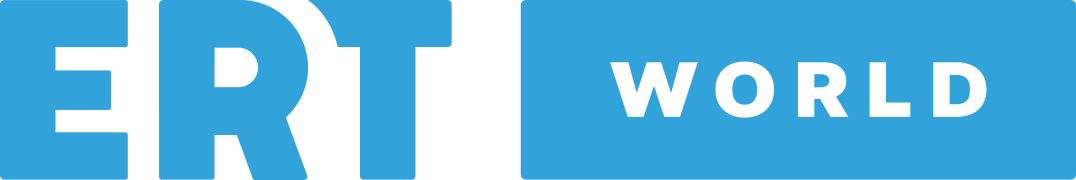 